Publicado en México el 19/03/2020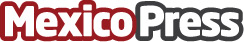 Eurocimbras inicia operaciones en MéxicoCon sede en Monterrey, Nuevo León, y oficinas en León, Guanajuato, Eurocimbras inicia operaciones en el mercado mexicanoDatos de contacto:Roberto Vargas81 2251 8255Nota de prensa publicada en: https://www.mexicopress.com.mx/eurocimbras-inicia-operaciones-en-mexico_1 Categorías: Recursos humanos Baja California Baja California Sur Estado de México Nuevo León Quintana Roo Yucatán Ciudad de México Oficinas Construcción y Materiales http://www.mexicopress.com.mx